Γεια σας, παιδιά! Τι κάνετε; Τώρα που έχετε πολύ χρόνο στη διάθεσή σας, μπορείτε να παρακολουθήσετε αυτή την ιστοριούλα «Το ποντικάκι της εκκλησίας»/ The Church Mouse για να ψυχαγωγηθείτε! Να επισκεφτείτε τη σελίδα http://www.e-yep.com/list.php?page=storyEN&id=854 με έναν από τους γονείς σας και καλή διασκέδαση!Αφού παρακολουθήσετε την ιστοριούλα μερικές φορές, ελάτε να κάνουμε τις παρακάτω ασκήσεις!Να αντιστοιχίσεις τις λέξεις με τις εικόνες!Συμπλήρωσε τα γράμματα που λείπουν!ch__rchm__use__hestch__ __sech__ __rcho__olatel__nchche__ __ies=______________________c__ __chchic__enΓράψε στα κεφαλαία τις παρακάτω λέξεις!church=_______________________mouse=_______________________chest=________________________cheese= ______________________chair=________________________chocolate=____________________lunch=________________________cherries=______________________couch=_______________________chicken=______________________Υπογράμμισε τη λέξη που σημαίνει ό,τι δείχνει η φωτογραφία!mouse available at: https://www.google.com/url?sa=i&url=https%3A%2F%2Fwww.elisagenie.com%2Fmouse-12-hydroxyeicosatetraenoic-acid-12hete-elisa-kit%2F&psig=AOvVaw3S1IjQS4q90p-4zzMj6khQ&ust=1585372677939000&source=images&cd=vfe&ved=0CAIQjRxqFwoTCKi7987zuegCFQAAAAAdAAAAABADcheese available at: https://cdn.eventfinda.co.nz/uploads/events/transformed/1242544-553400-34.jpg chair available at: https://www.ikea.com/us/en/images/products/stefan-chair-brown-black__0727320_PE735593_S5.JPG chocolate available at: https://static.diabetesaustralia.com.au/s/images/diabetes-australia/06acffe7-47e1-407c-a527-7ebcfe27aa9f.jpg?w=968&quality=50 chest available at https://m.media-amazon.com/images/S/aplus-media/vc/de6f5caf-5f28-4b9d-bf6d-25df36f88723.jpg cherries available at https://www.bbcgoodfood.com/sites/default/files/guide/guide-image/2017/07/health-benefits-of-cherries-700-350.jpg couch available at: https://cdn-images.article.com/products/SKU312A/2890x1500/image49899.jpg?w=2890 available at: https://today.duke.edu/sites/default/files/styles/story_hero/public/Lunch-Box-HERO_0.jpg?itok=Rp4kup7z 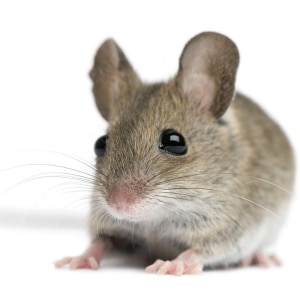 cheese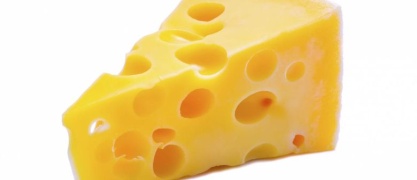 mouse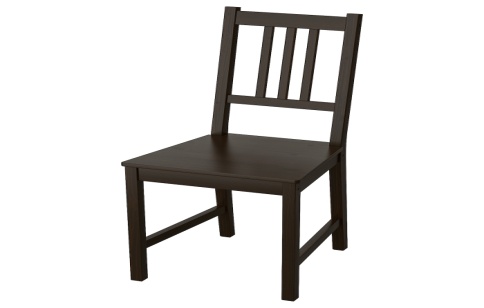 cherries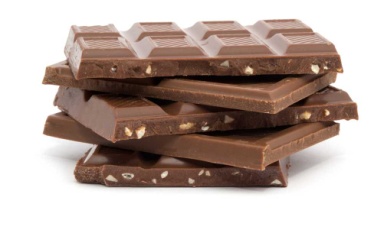 couch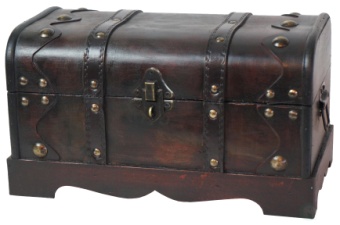 chicken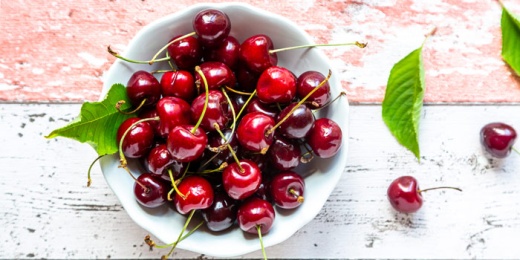 chest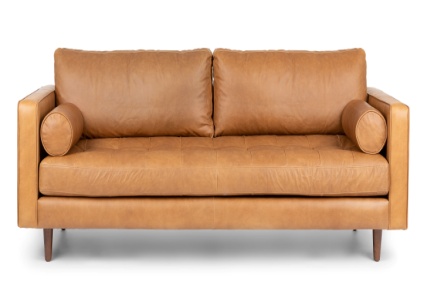 lunch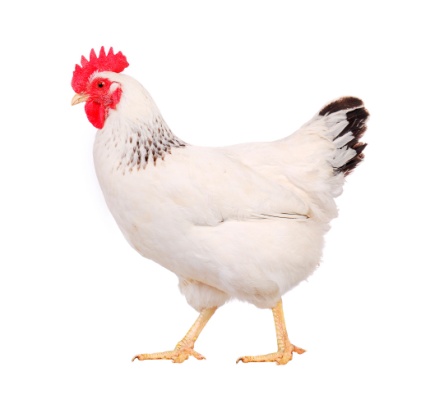 chair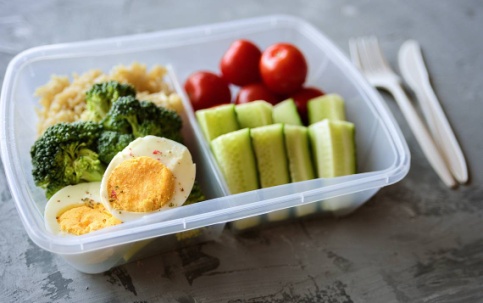 chocolatechairmousechestchickencheeselunch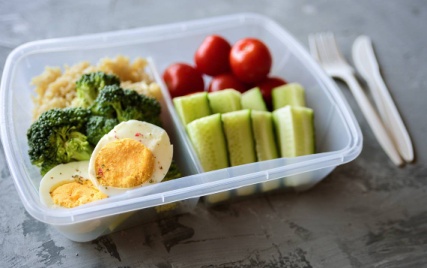 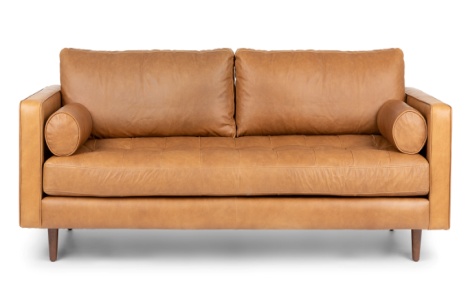 chocolatecherrieslunchcouchchairlunchchickenchocolatecheesechestchaircouchcherriescheesecouchchestchairlunchcheeselunchchicken